NLSA Classroom Observation Tool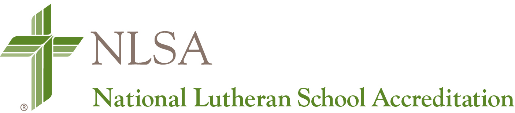 This tool has been designed to assist you in observing, identifying, and documenting evidence of classroom environments that are conducive to student learning and growth.  Please circle the appropriate number in each of the sections below which identifies what you observed during your time in the classroom.Date ___ / ___ / ___	School _________________________________  City ______________________ State __________ Grade Level(s) ______	Subject _________________Time In _________  Time Out _________  Check ALL That Apply: Lesson Beg. _____ Lesson Middle _____ Lesson End _____	Observer Name ________________________________Comments:Student-Focused ObservationsStudent-Focused ObservationsStudent-Focused ObservationsStudent-Focused ObservationsStudent-Focused ObservationsA. Planning and PreparationHighly ObservedMostly ObservedSomewhat ObservedNot ObservedStudents are engaged in a learning environment that addresses different student needs.3210Students know learner goals that align with instruction and are given them prior to teaching the lesson.3210Students engage in the lesson through various learning objectives and use a variety of resources.3210Students participate in a variety of activities that are appropriate for the time allocated to teach the lesson.3210Students are assessed using a mix of formative and summative assessment techniques and instruments.3210B. Classroom EnvironmentHighly ObservedMostly ObservedSomewhat ObservedNot ObservedStudents learn in a culture of mutual care and genuine concern.3210Students learn in a classroom where order and predictability are sustained and encouraged.3210Students are actively engaged in the learning environment.3210C. InstructionHighly ObservedMostly ObservedSomewhat ObservedNot ObservedStudents engage in various modalities of learning (discussion, collaboration, inquiry, problem-solving, predicting, etc.).3210Students are engaged in higher levels of thinking.3210Student interactions give evidence of learning and assessment.3210Students use instructional rubrics as a guide to inform them of what is expected.3210Students track their own mastery of content with assistance from their teacher.3210Students are provided examples of quality work through exemplars.3210D. Faith IntegrationHighly ObservedMostly ObservedSomewhat ObservedNot ObservedStudents shepherd and care for one another in their daily interactions.3210Students show respect for God, property and the teaching of God’s word.3210Students interact with adults, each other, parents and students with Christian care and mutual respect.3210E. TechnologyHighly ObservedMostly ObservedSomewhat ObservedNot ObservedStudents use technology to learn.3210Students use technology to extend their learning beyond the classroom.3210Students use technology to solve problems individually and/or in collaborative teams.3210